Wattsburg Area Middle SchoolParent & Student Handbook1074 Wattsburg Road, Erie PA  16509Phone: 814-824-3400 Ext. 4560Fax: 814-825-8180http://www.wattsburg.orgPrincipal: Mr. Christopher ParisChristopher.paris@wattsburg.orgAssistant Principal: Mrs. Krista Wehan Krista.wehan@wattsburg.orgMission StatementThe Wattsburg Area School District challenges all students with rigorous, differentiated instruction provided by a caring staff. • We believe that each student is unique and can learn when given support and daily opportunities to grow. • We believe that instruction should be provided to each learner based on his/her individual need. • We believe that schools and families should work together to help each student develop a positive self-concept and realize his/her full potential. • We believe that a dedicated, continually educated staff will improve the quality of education. NON-DISCRIMINATION STATEMENTWattsburg Area School District does not discriminate on the basis of gender, race, color, age, national origin or disability in the admission or access to, or treatment of employment in its programs or activities in compliance with Title IX of the Education Amendments of 1972, Title VI and VII of the Civil Rights Act of 1964, Section 504 of the Rehabilitation Act of 1973, as amended, and The Americans with Disabilities Act of 1990. For information regarding civil rights or grievance procedures, or information regarding services, activities, and facilities that are accessible to, and useable by handicapped persons, contact the Title IX and Section 504 Coordinator, at Wattsburg Area School District, 10782 Wattsburg Road, Erie PA 16509, or (814) 824-3400.  For further information concerning the non-discrimination policy, please refer to policy 103 on the Wattsburg Area School District website.  Table of ContentsPersonnel				pg. 4-5Academic Integrity			pg. 5Academic Support			pg. 5Activity Fee				pg. 5Appearance				pg. 5-6Assemblies				pg. 6Athletics & Extracurricular Activities	pg. 7-9Attendance Procedures			pg. 9-11Attendance-Virtual			pg. 12Bookbags				pg. 12Bullying 					pg. 12-13Bus Conduct				pg. 14Bus Assignment & Procedures		pg. 14-16Cafeteria Procedures			pg. 16-18Care of Building				pg. 18Cellular Phones				pg. 18Code of Conduct				pg. 19Conduct at Events			pg. 19Discipline Code				pg. 20Discipline Procedures			pg. 21-22Early Dismissal/Late Arrivals		pg. 22Educational Trips				pg. 22Electronic Devices			pg. 22-24Emergency Fire/Tornado Drills		pg. 24Fundraising & Activities Fund		pg. 24Grading 					pg. 25Guidance Counseling			pg. 25Gym					pg. 25Hall Passes				pg. 26Harassment				pg. 28Hazing					pg. 28-29Health Services				pg. 29-30Homeless Students 			pg. 31Homework Requests			pg. 31Honor Roll				pg. 31Incomplete Grades			pg. 32Lockers					pg. 32Office Information			pg. 32Parent Teacher Association		pg. 32Promotion/Retention			pg. 33Report Cards				pg. 33Searches				pg. 33Smoking/Vaping				pg. 34Special Education & Gifted Services 	pg. 34-37Student Assistance Program		pg. 37Student Dances/Closed Activity Rules	pg. 37Student Resource Officer			pg. 38Summer School				pg. 38Technology/Acceptable Use Policy		pg. 38-39Technology/Internet Safety and Use	pg. 39Telephone				pg. 39Textbooks				pg. 39Unwanted & Unacceptable Items		pg. 39-40Visitors on School Property		pg. 40Weapons				pg. 40Wattsburg Area School District Policies	pg. 41Personnel  Donna Banks 			Donna.Banks@wattsburg.org			7th Grade ELA  Samantha Borland		Samantha.Borland@wattsburg.org		Band    Pam Burdick 			Pam.Burdick@wattsburg.org			6th Grade Math/Science  Randi Cage			 Randi.Cage@wattsburg.org			Chorus/General Music  Cara Carr			Cara.Carr@wattsburg.org			Guidance Counselor  Pam Carson 			Pamela.Carson@wattsburg.org			5th Grade ELA  Jim Caspar			 Jim.Caspar@wattsburg.org			STEAM  Kyle Forte 			Kyle.Forte@wattsburg.org			Physical Education  Alyssa Forte			Alyssa.Forte@wattsburg.org		      	Health & Physical Education  Dave Frank 			David.Frank@wattsburg.org			7th Grade Social Studies  Elizabeth Garcia		Elizabeth.Garcia@wattsburg.org			Learning Support  Brenda Gregory 		Brenda.Gregory@wattsburg.org			6th Grade Math/Science  Randy Gunther			Randy.Gunther@wattsburg.org			7th Grade ELA  Rhonda Henry			Rhonda.Henry@wattsburg.org			8th Grade Math/Alg. 1  Amber Hill			Amber.Hill@wattsburg.org			Learning Support  Sheri Hoffman			Sheri.Hoffman@wattsburg.org		 	5th Grade Social Studies/Science   Michelle Kappler		Michelle.Kappler@wattsburg.org		        	6th Grade ELA/Social Studies  Stephanie Krzak		Stephanie.Krzak@wattsburg.org			6th Grade Math  Shelly Magnusen		Shelly.Magnusen@wattsburg.org			Art  Julie McGaughey		Julie.McGaughey@wattsburg.org			Discovery  Dana Miller			Dana.Miller@wattsburg.org			8th Grade ELA/Math  Victoria Pawlak			Victoria.Pawlak@wattsburg.org			Emotional Support  Melissa Pence			Melissa.Pence@wattsburg.org			Nurse  Jessica Radcliff			Jessica.Radcliff@wattsburg.org		        	 6th Grade ELA/Social Studies  Gretchen Ruprecht		Gretchen.Ruprecht@wattsburg.org	          	5th Grade ELA/Social Studies  Tim Schweitzer			Tim.Schweitzer@wattsburg.org			8th Grade Science  Paul Semrau			Paul.Semrau@wattsburg.org			7th Grade ScienceTraci Steers			Traci.Steers@wattsburg.org			8th Grade ELASamantha Szoszorek		Samantha.Szoszorek@wattsburg.org		Learning SupportJennifer Turner			Jennifer.Turner@wattsburg.org			5th Grade Math/ScienceMelissa Vallimont		Melissa.Vallimont@wattsburg.org		Foods/ConsumerismChristopher Ward		Chris.Ward@wattsburg.org			8th Grade Social StudiesKristen Ward			Kristen.Ward@wattsburg.org			5th Grade MathBranden Williams		Branden.Williams@wattsburg.org		7th Grade MathAcademic IntegrityCheating (including plagiarism*) is academic dishonesty that has academic and disciplinary consequences. A student who cheats or plagiarizes any assignment will receive no credit for the assignment toward their grade. The student is also subject to disciplinary action that will be treated as a level 1 offence (see also: Discipline). In addition, such an offense may prevent a student from becoming a member of National Honor Society, to hold class or school office, or to speak at graduation. Academic dishonesty may be grounds for removal from the aforementioned activities.* Plagiarism is defined as the act of taking the ideas and/or expression of ideas of another person and representing them as one's own.Academic SupportThe timely completion of all academic assignments is expected. Failure to do so may result in students being required to stay after school to complete required work. Students that are required to stay after school to complete academic assignments but do not comply will be referred to the office for appropriate disciplinary action (formal after school office assigned detention). Students who may require extra help in a subject may also be assigned academic support. Activity FeeActivity Fee: All students participating in organized after school activities, including athletic teams, are required to pay a $40.00 activity fee to help defray the cost of supervision for the activity. The $40.00 fee will cover all activities and/or teams a student participates in for the entire school year. AppearanceCoats, hats and head coverings (i.e. bandanas) are not permitted during the school day.Appropriate footwear must always be worn.No bare feetNo footwear that marks school propertyNo flip flops, slides, or open toed sandals (All shoes must be secured to the foot)The following items are considered disruptive to the educational process and are not permitted:Any attire that promotes or references sex, drugs, tobacco, alcohol, violence, gangs, or those found to be socially offensive.Tank tops, halter tops, tube tops, thinly/spaghetti strapped tops, sheer or see-through tops and/or pajama bottoms/pants.Accessories, such as chain wallets, that are deemed unsafe.Attire that exposes the mid-section (front or back) and/or undergarments while standing or sitting.Shorts, skirts, dresses, or any other type of pants/bottoms (excluding district issued uniforms) that are above the mid-thigh while standing. Must be fingertip length when standing with arms to the side.Face Masks/Covering: School Board Policy 222.1Definitions: Mask means a covering of the nose and mouth that is secured to the head with ties, straps, or loops over the ears or is wrapped around the lower face. A mask can be made of a variety of natural or synthetic fabrics, including cotton, silk or linen. For purposes of this policy, a mask can include a face shield that covers the nose and mouth. A mask may be factory - made, sewn by hand, or improvised from household items, including but not limited to scarves, bandanas, t- shirts, sweatshirts or towels. No mask shall include an exhaust valve.b. Authority: Students and Staff will be instructed to follow the CDC guidance on mask wearing when required due to conditions, regulation or government order.Delegation of ResponsibilityMasking will be enforced by the building level administrators. When a violation of this policy is identified, the student will be warned, and a mask will be provided. Subsequent violations will result in progressive disciplinary measures such as written notification to the parent/guardian, parent/guardian conference or other appropriate disciplinary consequences. Repeat violations may result in a transition to the Wattsburg Area School District cyber program.The Pennsylvania Secretary of Health allows individuals to request an exemption from the mask-wearing rule for the following reasons:Students who cannot wear a mask due to a medical condition, mental health condition or disability, documented in accordance with Section 504 of the Rehabilitation Act or IDEA, that precludes the wearing of a mask in school. Accommodations for such students will be made in partnership with the student’s health care provider, school nurse and IEP/504 team;Students who would be unable to remove a mask without assistance;Students who are communicating or seeking to communicate with someone who is hearing-impaired or has another disability, where the ability to see the mouth is essential for communication.If a student wishes to request an exemption to the mask-wearing rule, the student and his/her parent must submit a written “Mask/Face Covering Exemption Request” to the Building Administrator.AssembliesSeveral assemblies will be scheduled throughout the school year. It is mandatory that each student sit with his homeroom class. For many of the speakers and performers at our assemblies, this will be a one-time opportunity to share their knowledge and talent with the school. Therefore, it is imperative that the student body exhibits the proper respect, manners and hospitality we would expect from others. Students may be held from an assembly for not complying with school rules and regulations.Athletics & Extracurricular ActivitiesThe term extra-curricular activities shall be interpreted to include but not necessarily be limited to the following activities:Interscholastic athletics, intramural athletics, cheerleading and lifetime sports activities.Drama, music and all other related school activities.Participation in extra-curricular activities is believed to be an important part of a pupil’s education.  Thus, the Wattsburg Area School District Board of Education encourages all students to participate.  However, such encouragement is predicated on the belief that students should exhibit the appropriate behaviors and attitudes while participating.  Participation in any extra-curricular activity is a privilege.  Failure to abide by district policies in addition to the rules and regulations stipulated by the supervisor, coach and/or advisor of the activity shall result in appropriate disciplinary measures, including suspension or dismissal from the official events of the sport or activity and from practices.School AttendanceWhen a student is absent from school, he/she may not participate in any extra-curricular activity (including practices) on that day, unless approval is given by the administration at the request of the coach or advisor before 2:20 p.m. If a student is tardy to school on a given day, reports to school after 11:00, he or she may be denied participation in extra-curricular activities that day by school administration.  The basis for such decisions will be made on the legitimacy of the tardiness.BehaviorAthletic team members and extra-curricular activity participants are representatives of our school and, therefore, shall always set a superior standard of behavior.Student athletes are required to strive for academic excellence.  The P.I.A.A. regulations regarding scholastic eligibility shall govern WAMS eligibility.Team RulesEach coach and advisor shall be required to establish team (or activity) rules that regulate the behavior of team members (or activity participants).  Rules for the team or activity must be in writing and given to each student participant when he/she becomes a member of the team or activity. Both the participant and parent must sign a statement indicating that they have read and understood the team rules and this policy before the student can participate in any event.Uniforms and EquipmentAll uniforms and equipment issued to student athletes, musicians, or other extra-curricular activity participants, are the property of the Wattsburg Area School District.  Students are to return all such items at the end of the season.  Any student still having equipment and uniforms will not be allowed to start a new sport until the matter has been cleared to the satisfaction of the school staff.  Any item checked backed in will be checked for normal wear and tear.  If there is excess wear and tear, or the item is missing, the issuing advisor/coach will complete a Student Obligation Debt Sheet and turn it in to the office. The advisor/coach will inform the student of the debt owed (see also: Debt Policy).Students will be cleared of the debt only by paying for it at the main office or turning in items owed to the coach reporting the debt.  Calling for RidesHaving all students call for a ride at the end of any activity is time consuming and impractical. Therefore, if your parents are to pick you up after you return from an activity, ask them to be waiting for you at a specific time at the school. This can be estimated accurately. Ask your advisor/coach ahead of time for an approximate return time. Failure to do this may result in the student’s inability to participate in future school activities.ELIGIBILITY – ONLY applicable to district-sponsored PIAA recognized programs in grades 7 & 8Ineligible students are not permitted to participate or practice with the team or activity.  Students in this category will not be permitted to travel to events outside the district.Students can be ineligible for academics, debts, and/or attendance.Students failing two or more classes will not be eligible to practice or participate in athletics or activities.  Teachers report grades every Thursday. An eligibility sheet is then sent out to all coaches and/or advisors on Friday. If a student is failing two or more classes, they are ineligible to compete in athletic practice or competitions beginning on Sunday through the following Saturday.  Students become eligible the following Sunday if they are failing less than two subjects when the teachers turn in the grades for that week.  Coaches will inform students if they are ineligible.  Students will not be able to have grades changed during the week.Questions regarding eligibility status should first be discussed with the teacher(s) and then the principal.To be eligible, a student must not have failed more than two subjects during the previous grading period.  In cases where a student’s work does not meet these standards, the student shall be ineligible to participate for at least fifteen school days beginning on the first day report cards are issued (PIAA regulation).At the end of the year, the student’s final grades in his subjects shall be used to determine his/her eligibility for the next grading period (PIAA regulation).  A student who has been absent from school during a semester for a total of twenty or more school days, shall not be eligible to participate in any athletic contest until he/she has been in attendance for a total of forty-five school days following his/her twentieth day of absence (PIAA regulation).PRESENT PIAA RECOGNIZED ATHLETICS OFFERED at WAMSFootball - 7 & 8 grade boys                                Cross Country - 7 & 8 boys and girls               Basketball - 7 & 8 boys and girls                       Wrestling - 7 & 8 grade boys                             Soccer - 7 & 8 boys and girls,                            Girls Volleyball - 7 & 8 gradeSTUDENT ATHLETIC DRUG AND ALCOHOL TESTINGThe Board considers participation in athletic competition to be a privilege and not a right. Students choosing to participate in athletics are expected to accept the responsibilities which accompany the privilege. Among these responsibilities is the obligation to be drug, alcohol and nicotine-free on a year-round basis. Toward this end, students participating in district athletics are required to cooperate with and agree to testing for drugs and/or alcohol in accordance with this policy.ViolationThe use, unauthorized possession, or distribution of drugs, drug paraphernalia, misrepresented substance, alcohol or tobacco/nicotine products on school property, school buses, traveling to or from school, or during activities under school jurisdiction is prohibited and shall constitute a violation of this policy and result in sanctions as outlined in this policy. Additional disciplinary sanctions outlined in district policy and student handbooks shall also apply.[3] A positive random drug test shall constitute a violation of this policy and result in sanctions as outlined in this policy.Attendance ProceduresAll matters involving school attendance are handled by the school office. All students are expected to be in school every day and at school by 7:35 a.m. Exceptions are covered by the state's school attendance laws. When you are late for school you must check in at the office. YOU SHOULD NEVER GO TO CLASS WITHOUT A LATE PASS.TARDINESS TO SCHOOLThe attendance office is in the main office. All matters involving school attendance are to be handled by the attendance secretary. All students are expected to be in school every day and in homeroom by 7:35 a.m. Failure to do so will result in a tardy report sent to the attendance office. Accumulated tardiness will result in detention. The state’s school attendance laws cover exceptions.  Unexcused tardy minutes can be added up to equal unlawful absences.When you are late to school, you must check in at the attendance in the main office.  You should never go to class without a late slip.All tardy students must provide an excuse upon arrival to school. If an excuse is not submitted within 24 hours after the tardy, the tardy will be recorded as unexcused (see also: Excused & Unexcused Temporary Absence).All unexcused tardies to school or homeroom will be handled by the attendance office in the following manner:3 unexcused tardy arrivals will result in a written warning. 6 unexcused tardy arrivals will result in a detention. An additional detention will be assigned for every 3 tardy arrivals thereafter (tardy numbers 9 and 12).Chronic tardiness (tardy numbers 15, 18, 21…) will result in a minimum of a 2-day suspension.Tardy to school are cumulative the entire school year.COMPULSORY SCHOOL ATTENDANCE  Note regarding Compulsory School Age - Policies 201, 204, & 208 HB 1615, now Act 16 of 2019, amends the definition of compulsory school age in the PA School Code 24 P.S. Sec. 13-1326. Beginning with the 2020-2021 school year, compulsory school age will be defined as from the time the person in parental relation places the student in school, which shall be no later than six (6) years of age until the student reaches eighteen (18) years of age, unless the student has graduated from school.Truant/Habitual TruancyTruant – A child subject to compulsory school laws having three (3) or more school days of unexcused absence during the current school year.Habitual Truancy – A child subject to compulsory school laws having six (6) or more school days of unexcused absences during the current school year.  These absences do not need to run consecutively.Unlawful Absence (Under 18 years of age)It is the responsibility of the parent or guardian to submit, in writing, a reason for their child’s absence after the child returns to school (see also: Excused & Unexcused Temporary Absence).The student is responsible for making up schoolwork missed when absent.  Alternate assessments may be given at the discretion of the teacher. If an excuse is not submitted by the third day after returning to school, the absence will be recorded as unlawful ** (see also: Excused & Unexcused Temporary Absence).When a student has accumulated three (3) days of unlawful absences or its equivalent, it shall constitute the student as being truant.  The administration:Shall serve written notice to the parents or guardian of the pupil.May also arrange a conference with the parents or guardian.  This may be by phone or in person.  Referral to the SAP team may be recommended (see also: SAP). When a student has accumulated four (4) days of unlawful absences or its equivalent, administration shall schedule a Truancy Elimination Plan (TEP) meeting with the student and parent/guardian. If the parent/guardian fails to attend the TEP meeting, the administrator will complete the School Attendance Improvement Plan; the plan shall be retained in the student’s file. When a student has accumulated six (6) days of unlawful absences or its equivalent, it shall constitute the student as being habitually truant.  Any additional absences that occur after the Truancy Elimination Plan meeting has taken place shall resultCase being referred to the local magistrate for violation of the Pennsylvania compulsory attendance laws.  NOTE: Attendance violations can result in fines of up to $300 per unlawful absence.The administration can also file a petition to adjudicate the student a dependent in juvenile court proceedings.  The student being referred to a school-based or community-based attendance improvement program or the local children and youth agency.Parental Notice of AbsenceA maximum of ten (10) days cumulative lawful absences verified by parental notification shall be permitted during a school year.  All absences beyond ten (10) cumulative days shall require an excuse from a licensed practitioner of the healing arts.7 Day Letter - Excessive Absence NotificationAfter seven days of absence in a school year, a courtesy letter of notification will be sent to the parent/guardian by the building principal.  The student will be placed on the excessive absence list.  Such notification will include a statement regarding the need for a doctor’s excuse for absences, should the excessive rate of absenteeism continue. Students with excessive absence may be referred to the Student Assistance Program (SAP).10 or More Day Letter - Physician's Excuse NotificationAfter 10 or more days of absence in a school year, a letter of notification may be sent to the parent/guardian by the building principal, upon review of the circumstances of such absences.Upon issuance of such letter, subsequent absences shall require submission of a physician’s excuse.  Failure to supply a physician’s excuse may result in the absence being considered unexcused and/or unlawful as per number 3 of this section.Attendance secretaries and/or administration will carefully review absences in this category.  School administrators are authorized to excuse such absences from school for necessary and justifiable reasons.If the SAP process has not been initiated, it will be recommended.The parents or guardian of students who demonstrate significant and sustained improvement in attendance, as determined by the administration, will be sent written notification that a physician’s excuse is no longer required to sustain excusable absences as outlined previously in this policy (see: Excused & Unexcused Temporary Absence).Excused AbsenceStudents residing in the Wattsburg School District will be temporarily excused from attending school for the following reasons:Illness and other urgent reasons, death in family, family emergency, court appearance, impassable roads, weather emergency.Health care.Observance of religious holidays.Educational trips, pre-approved but not sponsored by the school district.  If a child is going to be absent from school because of a trip they must pick up a form at the school office and have it submitted to the principal/superintendent for approval.Unexcused AbsenceAn absence from school for any of the following reasons will not be excused:Babysitting.Missing the bus when it is reasonably on scheduleHunting or fishing when it is not part of a pre-approved educational trip.Working when it is not part of a work study program.Shopping or running errands.Participating in a hobby or pursuing a skill.Attendance-Virtual LearningStudents enrolled in WASD Cyber Academy or remote learning (if necessary) will be counted as absent/present according to the following chart. 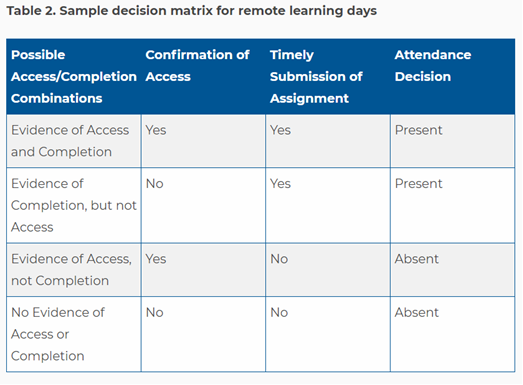 For more information on our attendance policy, WASD Policy #204, please visit our website at www.wattsburg.org.  Click on the “Board of Education” tab and then the “Board Policies” tab.BookbagsStudents are not permitted to carry bookbags, backpacks, or any other item that is used to carry books, notebooks, and/or any other class material during the school day.  All such items must be stored in the student’s locker or cubby upon arrival at school.  Students will not be excused from class to go to their locker.BullyingAll forms of bullying are unacceptable and, to the extent that such actions are disruptive of the educational process of the School District, offenders shall be subject to appropriate staff intervention, which may result in administrative discipline. Bullying incidents that occur outside the school setting may be subject to the provisions of this policy if such incidents interfere with the bullied students’ education or disrupt the educational process of the school.Bullying shall mean unwelcome verbal, written or physical conduct directed at a student by another student that has the effect of:Physically, emotionally or mentally harming a student;Damaging, extorting or taking a student’s personal property;Placing a student in reasonable fear of physical, emotional or mental harm;Placing a student in reasonable fear of damage to or loss of personal property; orCreating an intimidating or hostile environment that substantially interferes with a student’s educational opportunities.Cyber bullying includes, but is not limited to, the following misuses of technology; harassing, teasing, intimidating, threatening, or terrorizing another student or staff member by way of any technological tool, such as sending or posting inappropriate or derogatory email messages, instant messages, text messages, digital pictures or images or website postings (including blogs) which has the effect of:Physically, emotionally or mentally harming a student;Placing a student in reasonable fear of physical, emotional or mental harm;Placing a student in reasonable fear of damage to or loss of personal property; or creating an intimidating or hostile environment that substantially interferes with a student’s educational opportunities. Bullying Disciplinary Consequences:First Offense:		In-School Suspension 1-3 days(Level III)		Referral to the Student Assistance Program			Meetings with counselor (bi-monthly)Second Offense:		In-School or Out of School Suspension for 3-5 days			Continuation of Student Assistance Program			Continuation of meetings with counselorThird Offense:		Out of School Suspension for 5-7 days			Continuation of Student Assistance Program			Continuation of meetings with CounselorFourth Offense:		Out of School Suspension for 7-10 days			Referral to the WASD School Board for possible expulsion			Referral to Alternative Education PlacementBus Conduct Riding the school bus is not a right but a privilege, the continuation of which is dependent upon satisfactory behavior on the bus. All bus drivers are instructed to report to the school principal the name of any student who fails to obey bus regulations. INFRACTIONS OF ANY OF THE REGULATIONS MAY RESULT IN A SUSPENSION OF THE RIDING PRIVILEGES. The principal shall have power to suspend students from riding buses or take other reasonable disciplinary action for misconduct on the buses. All bus misconduct will be handled according to board policy.2010 Pennsylvania Code Title 18 CRIMES AND OFFENSES / Chapter 55 Riot, Disorderly Conduct 5517	5517.  Unauthorized school bus entryA.  Offense defined.  A person who enters a school bus without prior authorization of the driver or a School official with intent to commit a crime or disruption or interfere with the driver or a person who 	enters a school bus without prior authorization of the driver or a school official who refuses to disembark after being ordered to do so by the driver commits a misdemeanor of the third degree.B.  Notice.  A school district may place a notice at the entrance of the school bus that warns against unauthorized entry.  		Disclaimer:  codes may not be the most recent version.  PA may have more current of accurate information.  We make no warranties or guarantees about the accuracy, completeness, or adequacy of the information contained.   Bus Assignment & ProceduresAdministrative Regulation: Policy 810Student Bus & Route AssignmentStudents will be picked up and dropped off at one (1) bus stop. This bus stop can be one for the AM pick-up and a different stop for the PM.All students will be assigned a bus seat by the bus driver and/or principal.  Students in grade five (5) and six (6) are not permitted nor will be assigned to sit in the back half of the bus.Middle and high school students are not permitted to ride the elementary school bus in the morning if they miss their regularly assigned bus stop and time.  Truancy and/or student disciplinary action may be taken by the principal or assistant principal for tardy arrivals or absences as per board policy. The District will work with parents regarding reasonable babysitting or daycare arrangements. This means a child will be picked up and/or discharged at the same loading zone daily on a weekly basis. There can be one pick-up/drop off for the morning and a different one for the afternoon.The district will honor split custody arrangements where both parents live in the district. Parents in this situation are encouraged to utilize the same daycare or babysitter to minimize the potential for four different stops in one week.  These will be handled on a case-by-case basis.“Day of change” requests to an assigned afternoon bus route must be requested before 2:00 p.m. and will only be honored for family illness, death or accident. No other changes will be accommodated.The District recognizes families are faced with work, childcare, and custody constraints, and will consider written requests for an individual stop alternative for these reasons.  Requests will only be granted under the exceptions discussed above and will be subject to the following criteria:There is space available on the alternative bus requested and the stop is already designated on an established bus route.The change will be long term or pursuant to a Custody Order issued by a court of competent jurisdiction within the Commonwealth of Pennsylvania, except under emergency conditions.Custody arrangements must be supported by a written custody agreement (copy provided to the school the child attends).The schedule must be the same set schedule every week (no variations from week to week).Request for changes to a student’s normal bus schedule must be made in writing and submitted to the principal at least 2-weeks in advance.Bus PassesHigh School:  Daily bus passes are available to high school students if there is available capacity on the bus and the request is made in writing to the principal by at least one day before the request.  These passes will only be approved for existing bus stops on existing routes.  Daily bus pass requests should not be made for items such as birthday parties, friends staying over, boyfriend/girlfriend riding home, etc.  Phone calls will only be accepted in emergencies and will not be accepted in non-emergency situations.Elementary and Middle School:  Friday bus passes are available to elementary and middle school students if there is available capacity on the bus and the request is made in writing to the principal at least one day before the request.  These passes will only be approved for existing bus stops on existing routes.Bus StopRiding a school bus is a privilege and not a right.  If a student is suspended from riding the bus by the administration or transportation supervisor, the parents are responsible for transporting the student to school.Be on time at the designated stop, 5 minutes prior to the bus arrival.  Dress according to weather conditions.Follow all proper walking rules getting to the bus stop.Stay well off the road while waiting for the bus.Be considerate of private property - keep off lawns and away from buildings.Proper behavior is expected at the bus stop.Before approaching the bus, wait until the bus comes to a complete stop, the red lights are flashing, and the bus driver signals you to board the bus.If crossing the road to board the bus, stay alert; cross at least 10 feet in front of the bus, look for cars and cross only with the red bus lights flashing, always double check for traffic.While on the BusAlways go directly to the assigned seat and remain seated.  Three students may be assigned to a seat.Keep head, hands and arms inside the bus and to yourself.Keep the aisle clear - items that won’t fit on the lap are not permitted.Classroom conduct is required with normal conversation, be courteous and respectful.Treat the bus with care - any damage must be paid for by the offender – throwing items is not permitted.Keep all sharp objects in a book bag including pens and pencils.Be quiet when approaching a railroad crossing.Large radios are not permitted; but with driver permission, smaller radios or MP3 players with headphones are allowed - not to be audible to others.  The student is responsible for these items.  All material carried on the bus must be held on the student’s lap.No pets or live animals are permitted on the bus.Any student involved in unlawful behavior or actions will be reported to the proper law enforcement agency by the transportation supervisor or designee.Leaving the BusStudents may not leave the bus at any stop other than the one assigned to them unless they have a signed note from their parent or guardian permitting such a change.  This request must be signed by the building principal.  Friday is the only day that transferring will be considered unless there is an emergency.Stay seated until the bus comes to a complete stop.  Do not push or shove.When exiting the bus, be alert.  Go directly to your stop, look for traffic and never walk back towards the bus.Never cross behind the bus.Parent ResponsibilitiesRiding a school bus is a privilege.If a student is suspended from riding the bus by the building principal or transportation supervisor, the parents are responsible for transporting the student to school.  Lack of transportation is not a legal excuse for missing school under those conditions and the student’s absence is unexcused.  If the student is under seventeen years of age the absence is illegal.The bus stop for a student cannot be changed unless there is an emergency.  In an emergency, parents must notify the student’s school prior to picking up a student at a school which is a transfer point or once the student has boarded the bus for the trip home.Cafeteria ProceduresAll students are to enter the lunchroom in an orderly fashion and get into line at the appropriate place.  Make every effort to make your school clean and attractive.  The cafeteria should be a pleasant place to eat.Basic Rules for Cafeteria:All trays, dishes, silverware and other items are to be returned to the dish wash area.  Your eating area should be cleaned up after you use it.Food, food wrappers, milk cartons, etc. are not to be left on the tables.  Put them in the garbage can.Students are not to cut in the food line.Students are NOT allowed to chew gum in the cafeteria.Students are not allowed to shout, yell, or run in the cafeteria.Students are not to be in classroom areas during lunch without a pass and permission from the principal.NO FOOD OR BEVERAGE is to leave the cafeteria.  Cafeteria Procedures:No switching tables during lunch—remain in your seats.Tables and floor must be clean before leaving the cafeteria.Dismissal will be table-by-table or row-by-row.You may throw away trash 10 minutes after lunch begins, but not during the last 2 minutes of lunch.You must sign out to leave the cafeteria and take the pass.Some tables are reserved for visitors or students who lose the privilege of sitting where they had chosen.Do not cut through the tables to get in line.Possible Consequences (Cafeteria):Moved to front tablesCleaning duty in the cafeteriaOffice referral/DetentionCAFETERIA POINT OF SALE PROGRAMStudent access the cafeteria’s Point of Sale System by using their assigned student I.D. number.  All students must know their I.D. # to purchase breakfast, lunch or a la carte items from the cafeteria. Students may deposit money daily into their account, but it is encouraged that parents pre-deposit money into their child’s account in any amount.  All food purchases will be automatically deducted from their account.This year Wattsburg Area School District has transitioned from MySchoolBucks to School Café.  It is free to create an account in School Café, view the current balance, and see what items were purchased.  There is a fee to add money to the account through the app or website, but students may still bring in a check or cash to add money to their account.  Any balance left from the previous school year will transition to the current school year.  Vending MachinesThere are two vending/snack machines are in the cafeteria. The snack machine is to be used only by students staying for after school activities.  The dairy machine may be used during breakfast, lunch, and for the students attending after school activities.  Detention students are not permitted to use the machines.SNACK GUIDELINES It is the responsibility of the classroom teacher to monitor classroom snacks.Nutritious classroom parties are available through The Nutrition Group in the cafeteria.  Options include whole grain cake pops, cookie cakes, and a variety of snacks and beverages (which can include fruits, vegetables, grains, water, juice, or milk).  Please contact Food Service Director Amanda Ongley at aongley@thenutritiongroup.biz or (814)824-3400 to order a classroom party.  Children may also bring nutritious snacks (see Suggested Nutritious Snack Ideas below) to share with all their classmates as shared classroom snacks, on holiday party days, and for birthday celebrations. Please limit the treat to one item per child.   The number of classroom parties/celebrations with food/beverages may be limited by the building principal.The teacher will inform the building principal of food as rewards and/or incentives that do not fall under the Suggested Nutritious Snack Ideas for approval.Parents and students must contact the classroom teacher in advance to arrange a time that will not disrupt the classroom schedule and to determine an appropriate snack since some children may have food allergies, diabetes, and other conditions that require specific considerations. Parents/guardians should only bring food in when requested for scheduled parties, rewards, or special events.PARENT/GUARDIAN SPECIFICIf a student needs a lunch, and they have $0 account balance, their account will be charged.  Students cannot purchase a la carte snacks, entrees, sides, or an additional meal if they do not have the money in their account or cash. Also, cafeteria staff cannot tell a student if they have a low or negative balance, unless they ask.  It is up to the school how they want to notify the parent if an account balance is low or negative.  Parents and students must contact the classroom teacher in advance to arrange a time that will not disrupt the classroom schedule and to determine an appropriate snack since some children may have food allergies, diabetes, and other conditions that require specific considerations. Parents/guardians should only bring food in when requested for scheduled parties, rewards, or special events.SUGGESTED NUTRITIOUS SNACK IDEASCare of BuildingIf any person shall willfully or maliciously break into, enter, deface, destroy, damage any school building or any school materials such person shall be guilty of a misdemeanor, and upon conviction thereof shall be sentenced to pay a fine of not less than fifty dollars ($50) and not more than one thousand dollars ($1000), or undergo imprisonment in the county jail at the discretion of the court. The court may order the defendant to compensate the school district for any damages it sustained as a result of the defendant’s unlawful conduct.GRAFFITIWriting of graffiti on walls, desktops, lockers, etc. will result in disciplinary action and compensation will be made to the school district for any damages.Cellular PhonesThe Board prohibits the taking, storing, disseminating, transferring, viewing, or sharing of obscene, pornographic, lewd, or otherwise illegal images or photographs, whether by electronic data transfer or other means, including but not limited to texting and emailing.RecordingsThe Board prohibits using electronic devices to intentionally intercept, attempt to intercept, or procure any other person to intercept or endeavor to intercept any wire, electronic or oral communication that is intended to be private. Use or distribution of such recordings is prohibited.Code of ConductSTUDENT RESPONSIBILITIESIt shall be the responsibility of the student to:Be aware of all policies, rules and regulations for student behavior and conduct him/herself accordingly. Each student shall assume that, until a rule is waived, altered or repealed in writing, it is in effect.Volunteer information in matters relating to the health, safety and welfare of the school community and the protection of school property.Dress and groom to meet standards of safety and health, and not to cause substantial disruption to the educational process.Assist the school staff in operating a safe school.Comply with federal, state and local laws.Exercise proper care when using district facilities, school supplies and equipment.Attend school daily and be on time to all classes and other school functions.Make up work when absent from school.Pursue and attempt to satisfactorily complete the courses of student prescribed by local school authorities.Report accurately in student media.Not use obscene language in student media or on school property.Conduct at EventsThis policy shall also apply to student conduct that occurs off school property and would otherwise violate the Code of Student Conduct if any of the following circumstances exist:The conduct occurs during the time the student is traveling to and from school or traveling to and from school-sponsored activities, whether via school district furnished transportation.The student is a member of an extracurricular activity and has been notified that off-campus conduct could result in exclusion from such activities.The conduct has a direct nexus to attendance at school or a school- sponsored activity, for example, a transaction conducted outside of school pursuant to an agreement made in school that would violate the Code of Student Conduct if conducted in school.The conduct involves the theft or vandalism of school property.There is otherwise a nexus between the proximity and timing of the conduct in relation to the student’s attendance at school or school-sponsored activity.Discipline CodeDiscipline ProceduresSchool and life can return rich rewards. School can be an enjoyable experience, rewarding you both socially and educationally. Our major goal is to teach, yours is to learn. Rules, regulations and policies are set and enforced to assure order, harmony and guarantee everyone the opportunity to learn. At times, student responsibilities, basic rules, regulations and policies are forgotten or broken. When this happens, certain disciplinary actions are taken.For many minor offenses and first-time offenses, teachers are encouraged to call parents and discuss student behavior. If behavior does not improve other measures will be enforced. The school board recognizes that there are alternatives in the disciplining of students and permits the use of detention, in-school suspension or out-of-school suspension as legitimate practices.  Further, the administration retains the right to exclude any student from participating in extracurricular activities at any time if it is in the best interest of the school.FIGHTINGTo maintain a safe educational environment in the building fighting and/or violent incidents will not be tolerated. Students involved in these actions will be subject to the Wattsburg Area Middle School Discipline Code and/or legal action. Generally, all participants involved will automatically receive a three-day suspension. Exceptions may be made by the principal when an investigation reveals that one of the parties involved was strictly a victim. DETENTIONSDetentions are held two days a week after school from 2:40 to 4:00. Any student arriving after 2:40 may serve another detention the following week. No one will be dismissed from the detention room until 4:00 p.m.  Parents must provide transportation for students and must pick-up their child immediately following the detention. Parents will receive a letter regarding the detention that details the situation and indicates the date of the detention. Students will have an assigned packet of work to complete during detention. If time permits, students will study or do homework.SKIPPING DETENTIONA detention must be served on the day it is assigned. The only excuses acceptable will be a doctor's excuse or to take care of a legal matter. The office must be informed of the planned non-attendance PRIOR TO THE DAY the detention is to be served.  SKIPPING DETENTIONS WILL RESULT IN AN IN-SCHOOL SUSPENSION.IN SCHOOL SUSPENSION - ISSTo maintain greater control and provide more guidance for students whose disruptive behavior forces their temporary removal from regular classroom, in-school suspension shall be conducted. In-school suspension is supervised by a certified teacher. In-school suspension will be held in conformance with the following guidelines:Students will be assigned to in-school suspension by the principal.The administration will inform teachers of the names of students assigned to in-school suspension. Work assignment forms will be filled out by the student's teachers to be completed during suspension. The office will send the student's work to the ISS room.The administration will notify the student's parents in writing that a student has been assigned to in school suspension, giving the reason for such assignment. A conference may be held at the parent's request.Each student assigned to in-school suspension will report with all textbooks.Credit shall be given for all assigned classwork completed during the period of suspension. This material will be returned to the teachers from the ISS room. The student may also make up any test or quiz given during the suspension. Evaluation of the classwork and test/quiz shall be done by the classroom teacher.Students will not be readmitted to class until their assignment to the in-school suspension room has been fulfilled.The in-school suspension teacher decides whether the student passes/fails the suspension. Extra days will be assigned if a student fails to comply with the rules or finish assigned work.The guidance counselor and other appropriate personnel shall see all students who are suspended the second time.Students may not attend or participate in extracurricular activities while under in-school suspension.The administration will request a conference with the parents of those students assigned in-school suspension for the third time.OUT OF SCHOOL SUSPENSION - OSSWhen a student is suspended, the parents will be contacted by phone. If the offense is serious enough, the parents will be asked to come to the school and pick up their child. Written explanation will be mailed to the parents indicating the offense and duration of the suspension. A conference may also be held and/or requested to discuss the incident. When a student is returning from a suspension, THE PARENTS OR PARENT MUST RETURN THEM PERSONALLY TO SCHOOL TO BE READMITTED. When the parent returns with the student, a conference must be held with the principal, parent and student involved.When suspended, the student is not allowed to participate in any extra or co-curricular activities during the duration of their suspension.Students on out-of-school suspension will be permitted to make up work in accordance with the following: IT IS THE STUDENT'S RESPONSIBILITY TO CONTACT THE TEACHER FOR ASSIGNMENTS UPON RETURN TO SCHOOL.The student will have the amount of time equal to the length (in days) of the suspension to make up work missed. The schoolwork is to be given to the teacher for evaluation no later than the day after the last equivalent day for the suspension.Students are not to be on school property while on suspension unless on official school business and this must be cleared through an administrator before for permission. If granted, they must come or go in a most direct fashion.If the suspension period includes a weekend or a time when school is not in session, the exclusion from extracurricular activities covers that period also.Early Dismissal/Late ArrivalIt is required that a note, signed by the parents, is handed into the office for any student who arrives late to school or needs to be dismissed early from school. Leaving School: Students are not permitted to leave the school grounds during the school day without permission from the Principal. Doctor appointments, dental appointments and court appearances constitute valid reasons for leaving school early. Other cases will be evaluated on an individual basis by the principal. Educational TripsPre-approval from the principal/superintendent is mandatory. You may pick up forms at the school office and have the form submitted one week before the trip. It is the obligation of the student to notify teachers no less than five (5) days in advance of commencement of the trip and to procure all school assignments.Electronic DevicesElectronic devices shall include all devices that can take photographs; record audio or video data; store, transmit or receive messages or images; or provide a wireless, unfiltered connection to the Internet. Examples of these electronic devices include, but shall not be limited to, radios, Walkman’s, CD players, iPods, MP3 players, DVD players, handheld game consoles, Personal Digital Assistants (PDAs), cellular telephones, Blackberries, and laptop computers, as well as any new technology developed with similar capabilities.The Board limits or prohibits the use of electronic devices by students to specific areas of district property; at specific times of the day; during the time students are under the supervision of the district.The district shall not be liable for the loss, damage, or misuse of any electronic device. (Policy 237).Prohibited Electronic Devise Use:Use of electronic devices is prohibited during class time unless authorized by an administrator or teacher. Se of electronic devices is prohibited in locker rooms, bathrooms, health suites, and other changing areas.Students are prohibited from calling/texting a parent/guardian to take them home due to illness.The possession of laser pointers and attachments is prohibited.Recording classes by video or sound is prohibited.Use of electronic device in any manner that violates board policy is prohibited.Limited Electronic Device UseThe cafeteria and hallways are designated as an electronic device use area during scheduled breakfast times. The cafeteria is designated as an electronic device use are during lunch times. Hallways are designated as an electronic device use area during hall pass time.Cell phones must always be on silent during the school day. They are not to be set to vibrate. Electronic Images, PhotographsThe Board prohibits the taking, storing, disseminating, transferring, viewing, or sharing of obscene, pornographic, lewd, or otherwise illegal images or photographs, whether by electronic data transfer or other means, including but not limited to texting and emailing.RecordingsThe Board prohibits using electronic devices to intentionally intercept, attempt to intercept, or procure any other person to intercept or endeavor to intercept any wire, electronic or oral communication that is intended to be private. Use or distribution of such recordings is prohibited.Because such violations may constitute a crime under state and/or federal law, the district may report such conduct to state and/or federal law enforcement agencies.Off-Campus ActivitiesThis policy shall also apply to student conduct that occurs off school property and would otherwise violate the Code of Student Conduct if any of the following circumstances exist:The conduct occurs during the time the student is traveling to and from school or traveling to and from school-sponsored activities, whether or not via school district furnished transportation.The student is a member of an extracurricular activity and has been notified that off-campus conduct could result in exclusion from such activities.The conduct has a direct nexus to attendance at school or a school- sponsored activity, for example, a transaction conducted outside of school pursuant to an agreement made in school that would violate the Code of Student Conduct if conducted in school.The conduct involves the theft or vandalism of school property.There is otherwise a nexus between the proximity and timing of the conduct in relation to the student’s attendance at school or school-sponsored activity.Violations of this policy by a student shall result in disciplinary action and shall result in confiscation of the electronic device. The confiscated item shall not be returned until communication has been made with a parent/guardian.Disciplinary Action for violation of WASD Policy 237:  1st violation – Detention and parent/guardian conference held before cell phone is returned to student2nd violation – In-school suspension and parent is required to pick up phone in the main office.3rd and subsequent violations– Two days or more days of In-school Suspension and parent meeting with a principal to pick up phone.Confiscated cell phones may be picked up in the main office between 2:30 p.m. and 3:30p.m. on school days. ExceptionsThe building administrator may grant approval for possession and use of an electronic device by a student for the following reasons: Health, safety, or emergency reasonsAn individualized education program (IEP)Classroom or instructional-related activitiesOther reasons determined appropriate by the building principalThe building administrator may grant approval for possession and use of a telephone paging device/beeper by a student for the following reasons:Student is a member of a volunteer fire company, ambulance, or rescue squad.Student has a need due to the medical condition of an immediate family member Other reasons determined appropriate by the building principal.Emergency Fire/Tornado DrillsFire drills are held throughout the school year. An exit chart is posted in each room. In the event of a fire drill, students are to file quietly and quickly out of the building using the exits indicated on the chart for the room they are in at the time of the drill. Students must remain quiet when leaving the building.  When the return signal is given, students are to return quietly and quickly to the room they left.Severe weather drills will be scheduled periodically. Students will be directed by staff during these drills.Fundraising and Activities FundThe Board prohibits the collection of money by a student for personal benefit in school buildings, on school property, or at any school-sponsored activity.  District students are not obligated to conduct door-to-door sales for fundraising activities.  Collection of money by approved school organizations may be permitted by the building principal per Wattsburg school board policy 229. GradingGradingA = 93% - 100%B = 85% - 92%C = 77% - 84%D = 70% - 76%F = Below 70%All classes will receive a percentage grade.All nine-week grades will carry equal weight in the yearly or semester calculation of grades. It is the teacher's option to use final examinations or final evaluations. The final grade for the student will be determined by adding the percentage earned for each nine-week grade and dividing by four or two depending on whether it is for a full year course or a half year course. WAMS Guidance CounselingThrough individual and group activities or outside agencies the counselor will work with students in need. The counselor will encourage students to pursue many educational avenues. Career planning will be offered to our students through programs and activities.Academic success is important to all students. Our guidance department will monitor student’s progress. The counselor will do individual testing to help student placement and group testing to see how students are progressing academically.Some of the services that are offered by the guidance department are listed below:Coordinating I.E.P. (Individual Education Programs) process and conferences, special education and gifted.Working with students who have problems; personal and academic.Individual tests for students.Work with teachers and students with classroom behavior problems.Communicates with outside agencies.Coordinates the scheduling process.GymAll students are required to participate in all assigned physical education classes. If a student has a disability that will keep him or her from participation for an extended period, they are required to obtain an excuse form from the nurse’s office and have it completed by their doctor and returned to school. This must be done within a reasonable amount of time. In all cases, students are required to report to the physical education class. All students in extra-curricular activities must actively participate in P. E. classes. Those students who do not comply may forfeit their right to participate in their extracurricular activity that day. Hall PassesPasses are to be used for all student movement in the building apart from class changing time. Passes are to originate with the teacher requesting the student. Passes are to be returned to the issuing teacher upon return. Only one student name is to be on a pass. HarassmentHarassment/Sexual Harassment/Title IX Sexual Harassment Policy –It is the policy of the District to maintain an environment for learning and working that is free from harassment, sexual harassment and Title IX sexual harassment, as defined herein, and such conduct is prohibited.  It is also the policy of the District to comply with federal law and regulations under Title IX prohibiting sexual harassment, which is a form of unlawful discrimination on the basis of sex. Such discrimination shall be referred to throughout this policy as Title IX sexual harassment. Additionally, the District does not discriminate in any manner, including Title IX sexual harassment, in any District education program or activity.  Inquiries regarding the application of Title IX to the District may be referred to the Title IX Coordinator, to the Assistant Secretary for Civil Rights of the U.S. Department of Education, or both.  The District’s Title IX Coordinator is: Mrs. Rebecca Kelley, Assistant to the Superintendent(814) 824-3400 ext. 4532Becca.kelley@wattsburg.org 10782 Wattsburg RoadErie, PA 16509 The District’s Board Policy 103 “Discrimination/Title IX Sexual Harassment Affecting Students” and the associated Attachment 2 “Discrimination Complaint Procedures” and Attachment 3 “Title IX Sexual Harassment Procedures and Grievance Process for Formal Complaints” are set forth in full on the District’s website and can be accessed at:  www.wattsburg.org by navigating to the Board of Education section and selecting Board Policies. Definitions “Discrimination” shall mean to treat individuals differently, or to harass or victimize based on a protected classification including race, color, age, creed, religion, sex, sexual orientation, ancestry, national origin, marital status, pregnancy and/or handicap/disability.“Harassment”  is a form of discrimination based on the protected classifications listed above consisting of unwelcome conduct such as graphic, written, electronic, verbal or nonverbal acts including offensive jokes, slurs, epithets and name-calling, ridicule or mockery, insults or put-downs, offensive objects or pictures, physical assaults or threats, intimidation or other conduct that may be harmful or humiliating or interfere with a person’s school or school-related performance when such conduct is: sufficiently severe, persistent or pervasive; and A reasonable person in the complainant’s position would find that it creates an intimidating, threatening or abusive educational environment such that it deprives or adversely interferes with or limits an individual or group of the ability to participate in or benefit from the service, activities or opportunities offered by the District or a school.It shall be a violation of this policy to harass a student or District employee. Bullying can be a form of harassment. A student’s sending, sharing, viewing, selling, purchasing or otherwise disseminating of obscene, pornographic, lewd, sexually explicit or nude images, photographs or video content of another student may be considered harassment. “Title IX Sexual Harassment” - means conduct on the basis of sex that satisfies one or more of the following:A district employee conditioning the provision of an aid, benefit, or district service on an individual’s participation in unwelcome sexual conduct, commonly referred to as quid pro quo sexual harassment.
Unwelcome conduct determined by a reasonable person to be so severe, pervasive and objectively offensive that it effectively denies a person equal access to a district education program or activity.
Sexual assault, dating violence, domestic violence or stalking. 
Dating violence means violence committed by a person who is or has been in a social relationship of a romantic or intimate nature with the victim and where the existence of such a relationship is determined by the following factors:
Length of relationship.
Type of relationship.Frequency of interaction between the persons involved in the relationship. Domestic violence includes felony or misdemeanor crimes of violence committed by a current or former spouse or intimate partner of the victim, by a person with whom the victim shares a child in common, by a person who is cohabitating with or has cohabitated with the victim as a spouse or intimate partner, by a person similarly situated to a spouse of the victim under the domestic or family violence laws of the jurisdiction receiving federal funding, or by any other person against an adult or youth victim who is protected from that person’s acts under the domestic or family violence laws of the jurisdiction.
Sexual assault means a sexual offense under state or federal law that is classified as a forcible or nonforcible sex offense under the uniform crime reporting system of the Federal Bureau of Investigation.
Stalking, under Title IX means stalking on the basis of sex, for example when the stalker desires to date a victim. Stalking means to engage in a course of conduct directed at a specific person that would cause a reasonable person to either:
Fear for their safety or the safety of others.Suffer substantial emotional distressSuch conduct must have taken place during a district education program or activity and against a person in the United States to qualify as sexual harassment under Title IX. An education program or activity includes the locations, events or circumstances over which the district exercises substantial control over both the respondent and the context in which the harassment occurs. Title IX applies to all of a district’s education programs or activities, whether such programs or activities occur on-campus or off-campus.Violations of this Harassment/Sexual Harassment/Title IX Sexual Harassment Policy, as set forth more fully in Board Policy 103 “Discrimination/Title IX Sexual Harassment Affecting Students” and associated Attachments 2 and 3, including acts of retaliation as described in the policy, or knowingly providing false information, may result in disciplinary consequences under applicable Board policy and procedures.  This Policy prohibits individuals from knowingly submitting false information during the Title IX grievance process outlined in Attachment 3 of Policy 103 and during other grievance or hearing processes established by Board policy and procedures and/or the Student Code of Conduct.  A violation of this prohibition by district students may lead to discipline up to and including referral for expulsion.Reports of Title IX Sexual Harassment and Other Discrimination and Retaliation and Grievance Procedure:The Board encourages students and third parties who believe they or others have been subject to Title IX sexual harassment, other discrimination or retaliation to promptly report such incidents to the building principal or the Title IX Coordinator, even if some elements of the related incident took place or originated away from school grounds, school activities or school conveyances. A person who is not an intended victim or target of discrimination but is adversely affected by the offensive conduct may file a report of discrimination.
The student’s parents/guardian or any other person with knowledge of conduct that may violate this policy is encouraged to immediately report the matter to the building principal or the Title IX Coordinator.A school employee who suspects or is notified that a student has been subject to conduct that constitutes a violation of this policy shall immediately report the incident to the building principal or Title IX Coordinator, as well as properly making any mandatory police or child protective services reports required by law.If the building principal is the subject of a complaint, the student, third party or a reporting employee shall report the incident directly to the Title IX Coordinator.The complainant or the individual making the report may use the Discrimination/Sexual Harassment/Bullying/Hazing/Dating Violence/Retaliation Report Form which has been developed for purposes of reporting an incident or incidents in writing; however, verbal reports of an incident or incidents shall be accepted, documented and the procedures of this policy and the relevant attachments followed.  A copy of this Report Form can be accessed on the District’s website at:  www.wattsburg.org and through the building principal or the Title IX Coordinator. The building principal shall promptly notify the Title IX Coordinator of all reports of discrimination, Title IX sexual harassment or retaliation. The Title IX Coordinator shall promptly contact the complainant regarding the report to gather additional information as necessary, and to discuss the availability of supportive measures as defined by Title IX. The Title IX Coordinator shall consider the complainant’s wishes with respect to supportive measures. The Title IX Coordinator shall conduct an assessment to determine whether the reported circumstances are most appropriately addressed through the District’s Discrimination Complaint Procedures (Attachment 2 to Policy 103) or if the reported circumstances meet the definition of Title IX sexual harassment and shall be addressed through the Title IX Sexual Harassment Procedures and Grievance Process for Formal Complaints (Attachment 3 to Policy 103).  Those procedures are lengthy and copies of the procedures are not reproduced in full in the Student Handbook but can be accessed on the District’s website at: www.wattsburg.org and/or hard copies are available in the building principal’s office and through the Title IX Coordinator.  HazingThe Board prohibits any district student from communicating terroristic threats or committing terroristic acts directed at any student, employee, Board member, community member or school building.  Anti-HazingPer WASD Policy #247, hazing is defined as any action or situation which recklessly or intentionally endangers the mental or physical health or safety of a person or which willfully destroys or removes public or private property for the purpose of initiation or admission into or affiliation with, or as a condition of continued membership in, any organization. The term shall include, but not be limited to: Any brutality of a physical nature, such as whipping, beating, branding;Forced calisthenics; Exposure to the elements; Forced consumption of any food, liquor, drug or other substance;Any other forced physical activity which could adversely affect the physical health and safety of the individual, and shall include any activity which would subject the individual to extreme mental stress, such as sleep deprivation, forced exclusion from social contact, forced conduct which is intended to or could result in humiliation, extreme embarrassment, or any other forced activity which could adversely affect the mental health or dignity of the individual; or Any willful destruction or removal of public or private property.The WASD School Board prohibits hazing in connection with any student activity or organization regardless of whether the conduct occurs on or off school property or outside of school hours.  The WASD School Board encourages students who have been subjected to hazing to promptly report such incidents to the building principal.Any student who knowingly witnesses or fails to report knowledge or information of any incidents of hazing may be considered to be a participant in the hazing.No student, parent/guardian, coach, sponsor, volunteer or district employee shall engage in, condone or ignore any form of hazing.Complaint ProcedureA student who believes that s/he has been subject to hazing, shall take the following action:The student shall promptly report the incident, orally or in writing, to the building principal.The principal shall investigate and document the corrective action taken.Consequences for ViolationsA student who violates this policy shall be subject to appropriate disciplinary action consistent with the Code of Student Conduct, which may include:If the investigation results in a substantiated finding of hazing, the principal shall recommend appropriate disciplinary action up to and including expulsion, as circumstances warrant, in accordance with the Code of Student Conduct. Additionally, the student may be subject to disciplinary action by the coach or sponsor, up to and including removal from the activity..	If the investigation results in a substantiated finding that a coach, sponsor, or volunteer affiliated with the student activity or organization engaged in, condoned or ignored any violation of this policy, s/he shall be disciplined in accordance with Board policy and applicable laws and regulations. Discipline could include, but is not limited to, dismissal from the position as coach, sponsor, or volunteer, and/or dismissal from district employment.If a student activity or organization authorizes hazing in blatant disregard of this policy or other applicable district rules, penalties may also include reversal of permission for that organization to operate on school property or to otherwise operate under the sanction or recognition of the district.Any person who causes or participates in hazing may also be subject to criminal prosecution. Health ServicesIf you become ill during school hours, you are to report to the nurse's office. You are not to stay in the restroom, or you will be considered skipping class. Passes are required to go to the nurse's office except in an emergency. Students are not permitted to call home or leave school without proper authorization if they are sick. All students will receive a form in homeroom to have a parent or guardian fill out at the beginning of the year. On the form the parent will indicate pertinent information for the school nurse to use in case of emergency or other health related problems. Accident or injury during school hours: The student is to report the accident or injury to the nurse. An accident report is completed, and a parent or guardian is notified as to the nature of the accident or injury. This includes ALL injuries received because of participation in any sport or other extra-curricular activity under the direction of the school.Taking any medication during school hours is to be done in the nurse's office. There are special medication forms available in the nurse's office for the physician who is prescribing the medication to complete and return to the nurse. This keeps the nurse informed of health problems students are having. It also helps the nurse in the event a student on medication might develop an allergic reaction to the first dose of medication. Please remember, the nurse can give effective health care only when she is informed of all health-related information concerning the students.  Please refer to board policy number 210 and 210.1 (asthma inhaler guidelines) for exact rules and regulations regarding medications both prescribed and over the counter.  All seventh-grade students will receive a dental exam. The school will provide a dentist for this purpose. If a student prefers his own dentist give him the dental exam he may do so, but the cost will not be paid by the district. A report of the exam must be sent to the school nurse by the dentist.State Law requires all sixth-grade students to have a physical. The school will provide a physician for this purpose at will not be paid by the district. A report of the physical must be sent to the school nurse by the physician.A scoliosis screening program is done each year in grades six and seven. The span of these ages is necessary to be certain that no possible case of treatable scoliosis is overlooked. A trained screener will check your child's back by observing it while your child is standing and bending forward. You will be contacted if there is any reason to have your child re-examined. Your cooperation is essential to help us make the program run smoothly. If you have any objections to having your child participate in the screening program, please inform the school nurse.IMMUNIZATIONSAll students shall be immunized against certain diseases in accordance with state law and regulations unless specifically exempt for religious or medical reasons.  A student who has not been immunized in accordance with state regulations shall not be admitted to or permitted to attend district schools, unless exempted for medical or religious reasons or provisionally admitted by the Superintendent.ACT 195 EPINEPHRINEA Pennsylvania law allows for schools to house & administer emergency epinephrine if needed for a student who has a life-threatening allergic reaction (anaphylaxis).  This law was passed to help improve access to this life-saving medication.  This is not intended to replace epinephrine provided by a physician for students who have a known diagnosis of severe allergy to things such as bees, latex, peanuts, tree nuts, shellfish, and various other foods.  The law provides that parents be permitted to “opt out” if they do not wish for their child to be given epinephrine in the event of a (previously unknown) life-threatening allergic reaction.  Please contact your child’s school nurse if you wish to complete & sign the “2014 Act 195 Student Exemption Form” as soon as possible.  For further information, please visit www.epipen4schools.com. Homeless StudentsHOMELESS STUDENTSThe federal McKinney-Vento Homeless Assistance Act defines the term “homeless children and youths” to mean individuals who lack a fixed, regular and adequate nighttime residence, which include the following conditions:Sharing the housing of other persons due to loss of housing or economic hardship.Living in motels, hotels, trailer parks or camping grounds due to lack of alternative adequate accommodations.Living in emergency, transitional or domestic violent shelters.Abandoned in hospitals.Awaiting foster care placement.Living in public or private places not designed for or ordinarily used as regular sleeping accommodations for human beings.Living in cars, parks, public spaces, abandoned buildings, substandard housing, transportation stations or similar settings.Living as migratory children in conditions described in previous examples.Living as run-away children.Abandoned or forced out of homes by parents/guardians or caretakers.Living as school age unwed mothers in houses for unwed mothers if they have no other living accommodations. Every reasonable effort will be made to identify homeless children within the district, encourage theirenrollment, and eliminate existing barriers to their attendance and education, in compliance withfederal and state law and regulations. For more information, please see School Board Policy #251. You may also contact, Assistant to the Superintendent, at 814.824.3400 ext. 4532.Homework RequestsThe office will try to secure homework for students who are out of school due to illness. Please make arrangements for homework to be picked up. Homework will be provided that have been suspended three or more days (OSS) per parent request. Honor RollStudents who are on the Honor Roll or Faculty Honor Roll each grading period are given a certificate of achievement and will be recognized throughout the school year. Student grades will be used to determine Honor Roll and Faculty Honor Roll. Honor Roll and Faculty Honor Roll will be calculated by averaging the percentage graded earned for ALL classes taken. A student must have an overall average of 85% - 92% to receive Honor Roll and an overall average of 93% or higher to receive Faculty Honor Roll. Any percentage under 84% in any class will negate the student from making Honor Roll and any percentage under Incomplete GradesStudents who receive “incomplete” grades during the marking period must take the responsibility of doing the required make up work. The work must be made up within 4 weeks of the end of the previous marking period for which the “incomplete” was recorded. If it is not taken care of properly, the “incomplete” grade will be automatically turned into an “F” grade. Unusual circumstances will be taken into consideration on an individual basis. In all cases, it is the student’s responsibility to see that the work left incomplete is made up. There is no provision to make up “incomplete” grades for the last marking period of the year. If the grade is incomplete at the end of the year, the teacher will give a grade based on work that was completed that marking period. LockersLocker assignments, for 7th and 8th grade students, are made by the principal through the office.  Your locker assignment will be on your schedule.  Students are not to change lockers or share lockers with other students. Doing so could lead to a disciplinary action. Lockers are the property of the school district.Do not leave money or valuables in your locker.School locks will be provided for use by all 7/8 grade students at no cost.  Locks must always be kept on lockers.  They will be the property of the school district and will be turned in at the end of the year.Damage to school lockers may result in a fine.  There will be a fine for lost locks.It is prohibited for any students, while at school, to possess on his or her person or in a locker or to use in any manner or to sell any substance, item, or device, the use, possession, or sale of which is a crime under the laws of Pennsylvania.12.14 Searches (PA Code)School authorities may search a student’s locker and seize any illegal materials.  Such materials may be used as evidence against the student in disciplinary proceedings.  Prior to locker search students shall be notified and given an opportunity to be present.  However, where school authorities have a reasonable suspicion that the locker contains materials that pose a threat to the health, welfare and safety of students in the school, student lockers may be searched without warning.Office InformationThe WAMS office is staffed every day from 7am til 3:45 pm.  If you need to reach the WAMS office, please call 814-824-3400. As soon as you hear the “Welcome” immediately dial ext. 4560. Calls will not go directly to a classroom between the hours of 7:30am and 2:45 pm. If you want to reach a teacher, you may dial their extension directly after school hours. Parent Teacher AssociationThe Wattsburg Area Middle School Parent Teacher Association is an organization of parents concerned with helping our school. Every parent is invited in this group. Regular meetings are held once a month to discuss activities they can provide as well as other activities/field trips they can sponsor.  Promotion/RetentionThe building principal shall be assigned the final responsibility for determining the promotion or retention of each student based on teacher recommendations, course grades, and other relevant factors. A student shall advance to the next grade level by demonstrating mastery of the state standards and local assessments. If a student does not demonstrate mastery as a rate of 70% or higher in core subjects (math, reading, language arts, science and social studies) the student will be required to enroll in a summer school program for the failed course(s). Payment for all summer school course(s) is the responsibility of the parent/guardian. The administration and faculty will work together with parents/guardians and students to ensure the success of the students at the middle school. Parents/guardian meetings will be requested after each marking period for the failed course(s) with the teacher, school counselor and administration present. The goal of the meeting is to create a plan for academic success for the child. If a student does not attend summer school for the failed course(s), the student may be placed in a remediation program for the following school year. The program includes remediation during the school day my means of study skills classes fort he failed course(s) and the elimination of the nine-week mini classes from the child’s schedule. This may also include the elimination of band and chorus if needed to fit the child’s schedule. Report CardsAt the end of each nine-week period students will be given a report card to take home and review with their parents. The percentage grade will be an evaluation of how well students have met the requirements of the course. After parents and child review the report card, it should be signed and returned to the homeroom teacher. The fourth nine-week report card will be mailed.Report cards will be sent home with students at the end of each marking period.  Final report cards will be mailed home.November 2, 2021		End of 1st Marking PeriodJanuary 20, 2022		End of 2nd Marking PeriodMarch 30, 2022			End of 3rd Marking PeriodJune 9, 2022			End of 4th Marking PeriodSearchesSchool administrators are hereby authorized to:Conduct routine searches of student lockers and desks.Conduct thorough searches of students and their possessions, in the presence of a witness, in any case of suspected possession, use, or distribution of unauthorized substances.Confiscate an unauthorized substances or material of questionable purpose.Search and seizure authorization are extended to professional school employees during school sponsored activities or when an administrator is unavailable.Smoking/Vaping For the purpose of this policy, “smoking” shall mean all uses of tobacco, including cigar, cigarette, pipe, chewing tobacco and snuff.  The board prohibits smoking by students in school buildings, on school grounds, and on school buses. Discipline regarding smoking and possession of tobacco products on school district property or on buses will result in charges being filed with the district justice possible fines and court costs. Students may further be subject to the district discipline policy which is as follows.First Offense: Out of school or in school suspension for a period of three days or until a parent conference is held. Parents shall be apprised of the penalties for subsequent violations.Second Offense: Out of school or in school suspension for a period of six days or until a parent conference is completed.Third Offense: Out of school or in school suspension for a period of up to ten days.Fourth Offense: Out of school or in school suspension for a period of up to ten days. Students shall be required to attend a smoking cessation class prescribed by the administration. In lieu of the smoking cessation class, proceed to fifth offense disciplinary procedure.Fifth Offense: Out of school suspension until a hearing before the board of education can be scheduled for possible expulsion.Policies 222, 323 and 904 contain a new, comprehensive definition for the term "tobacco product," which now incorporates vaping products, including the product marketed as Juul and other types of electronic cigarettes. Terminology was updated throughout the policies to reflect the new comprehensive definition of tobacco product. The term tobacco product is also defined in the law to exclude a device that is sold by a licensed dispensary in compliance with the Medical Marijuana Act. While this exclusion is spelled out in the policy based on the definitions in the law, the policy contains language clarifying that federal law requires school entities to maintain a drug-free environment, at which marijuana of any kind is prohibited.Policy 222 addressing students refers districts to the PA Department of Health guidance issued on medical marijuana in schools and states that possession of any form of medical marijuana by students at any time on school property or during school activities on school property is prohibited. The policies prohibit the possession, use, purchase or sale of tobacco and vaping products by students. Employees and members of the public attending school events or using school facilities may possess tobacco or vaping products if they are of legal age but use or sale of such products is prohibited on school property. Students who violate Policy 222 will be subject to prosecution initiated by the school entity and, if convicted, will be required to pay a fine, plus court costs, or the court may admit the student to an adjudication alternative in lieu of imposing the fine.Special Education and Gifted ServicesGIFTED NOTICEThe Wattsburg Area School District has established these procedures regarding identification of gifted children. The focus of the law, called Chapter 16, is to ensure that students are not identified as mentally gifted based on a single test score. The district conducts ongoing screening activities to nominate potential candidates. Children may be referred by parents or teachers. Parents who feel strongly that their child may be gifted should contact the school guidance counselor to initiate gifted screening on behalf of their son or daughter. The gifted screening process will include a review of the student's record, past test scores, report card grades, and input from those familiar with the student's learning strengths and needs. Identification of a student eligible for gifted services is based on: Full scale or composite IQ score of 130 or higher on an individually administered IQ test. or any combination of the following criteria:A year or more above grade achievement level for the normal age group in one or more subjects as measured by nationally normed and validated achievement tests able to accurately reflect gifted performance. Subject results shall yield academic instruction levels in all academic subject areas. As observed or measured rate of acquisition/retention of new academic content or skills that reflect gifted ability. Demonstrated achievement, performance or expertise in one or more academic areas as evidenced by excellence of products, portfolio or research, as well as criterion-referenced team judgment. Early and measured use of high-level thinking skills, academic creativity, leadership skills, intense academic interest areas, communication skills, foreign language aptitude or technology expertise.Documented, observed, validated or assessed evidence that intervening factors such as English as a Second Language, disabilities defined in 34 CFR 300.8 (relating to child with a disability), gender or race bias, or socio/cultural deprivation are masking gifted abilities. Wattsburg Area School District offers a variety of programs to meet the needs of students who are identified as gifted. Gifted programming at Wattsburg Area Elementary Center and Middle School includes enrichment activities within and outside of the regular education classroom and a Discovery program coordinated by the gifted teacher. Gifted programming at Seneca High School includes the opportunity for students to enroll in advanced placement courses, cyber courses, and to earn college credits through participation in the Regional Choice Initiative (dual enrollment). Wattsburg Area School District will provide PDE with all required gifted information and/or reports related to students, personnel, and program elements. Special Education Annual NoticeThe Wattsburg Area School District hereby notifies parents and guardians of children with disabilities age 3-21 of the availability of Special Education Services, under the requirements of Chapter 14 of the School Code, to meet these children's unique educational needs.Every school has a screening and evaluation process to identify students who may require Special Education Services.  If parents or guardians think their child might need Special Education Services or that the child may have a developmental delay, they can refer their child by contacting the principal of the school which the child attends, the school district Central Administration Office, or the Northwest Tri-County Intermediate Unit.  Screenings and evaluations occur throughout the year and during registration for Kindergarten.Available programs and services, at no costs to parents, include:Early Intervention - 	For children ages 3-5 with **developmental delays and disabilities.Learning Support - 	For students with Learning Disabilities or mild Mental Retardation.Emotional Support - 	For students with emotional problems and/or mental health disorders.Sensory Support - 	For students who are Deaf, Hard of Hearing, Blind, or Visually Impaired.Physical Support - 	For students with Cerebral Palsy, Muscular Dystrophy and other physical disabilities.Autistic Support - 	For students with Autism or Pervasive Developmental Disorder.Multiple Disabilities Support - 	For students with two or more disabilities,	one of which is Mental Retardation.Life Skills Support - 	For students with moderate Mental Retardation who require instruction in daily living skills.Speech and Language Support - 	For students with speech or language disorders.** IDEA 2004 states that early intervention services must be provided to infants and toddlers with developmental delays or established risk conditions the following is information related to Developmental Delay and potential risk areas:Developmental delays are significant delays or atypical patterns of development that make children eligible for early intervention services.  The following are potential risk areas:Established risk conditions include a diagnosed physical or medical condition that almost always result in developmental delay or disability. Examples of this category are, Down syndrome, Fragile-X syndrome, fetal alcohol syndrome, other conditions associated with mental retardation, brain or spinal cord damage, and sensory impairments.Biological risk conditions include pediatric histories or current biological conditions that result in a greater-than usual probability of developmental delay or disability.  Examples of this category are low birth weight and significant premature birth.Environmental risk conditions include factors such as extreme poverty, parental substance abuse, homeless, abuse or neglect, and parental intellectual impairment which are associated with higher than normal probability with of developmental delay. (Heward, 2006, pgs.563-564)Parents are also advised that in Pennsylvania, children with disabilities, who do not require special education, are protected by the regulations of Chapter 15 of the School Code.  Parents who feel their child may be a child with a "protected handicapped" should contact the principal of the school their child attends for more information.Parents are further advised that in Pennsylvania, children who are mentally gifted are protected by the regulations of Chapter 16 of the School Code.  Parents who feel their child may be gifted should contact the principal of the school their child attends for more information.If you have any questions or for learning more about your child's rights for a Free Appropriate Public Education (FAPE) call or write:Special Education SupervisorWattsburg Area School District	10770 Wattsburg Road,	Erie, PA 16509-6499	Phone:  (814) 824-4126Parents may also contact:	Special Education DepartmentNorthwest Tri-County Intermediate Unit	252 Waterford Street	Edinboro, PA  16412	Phone:  (814) 734-5610	Toll Free: 1-800-677-5610Student Assistant ProgramThe Wattsburg Area School District, in conjunction with the Pennsylvania Departments of Education and Health, has established a functioning Student Assistance Program at the middle and high school levels.The purpose of the Student Assistance Program is to identify high- risk teenagers who are having school related problems because of alcohol and drug use or who are at risk of suicide and other mental health problems. It is also a method for intervening and referring these students to appropriate community services. The Wattsburg Area School District SAP TEAM consists of guidance counselor, teachers, staff, nurse and administrators specially trained to help identify and assist “at risk” students.  These students could include those having problems or concerns in the following areas but not limited to: - drug abuse - alcohol abuse - problems with relationships - dealing with grief, separation, loss, depression, divorce. The function of the team is to identify patterns of behavior that are associated with high risk or usage situations. It is an intervention, not a treatment, program. All referrals are held in strict confidence and the laws of confidentiality work for the student who has been referred to the team.SAP Phone Numbers that may be helpful: Crisis Services: 456-2014, 1-800-300-9558,	Pyramid: 456-2203, Erie Hotline: 453-5656, Millcreek Community Hospital: 864-4031, Domestic Violence Hotline: 1-800-333-9766, SAFE Line: 456-SAFE, Crime Victim Center:  455-9414, Highmark Caring Place:  (866)-212-4673Student Dances/Closed Activity RulesSchool dances are organized by the administration for grades 7 and 8 and one special dance after school for grades 5 and 6. Attendance is a privilege.  Students referred to the office for disciplinary reasons prior to the dance may not be permitted to attend.  All school rules apply at dances.Student Resource OfficerSchool Resource Officer (SRO) - a law enforcement officer commissioned and employed by a law enforcement agency whose duty station is in the district and whose stationing is established by an agreement between the law enforcement agency and the district. The term includes an active certified sheriff or deputy sheriff whose stationing in the district is established by a written agreement between the county, the sheriff’s office and the district.[1]The agreement shall address the powers and duties conferred on SROs, which shall include but not be limited to:[29]Assist in identification of physical changes in the environment which may reduce crime in or around a school.
 Assist in developing Board policy, administrative regulations or procedures which address crime, and recommending procedural changes.
 Develop and educate students in crime prevention and safety.
 Train students in conflict resolution, restorative justice and crime awareness.
 Address crime and violence issues, gangs and drug activities affecting or occurring in or around a school.
 Develop or expand community justice initiatives for students.
 Other duties as agreed upon between the district and municipal agency.Summer SchoolSummer school will be offered for those students who do not demonstrate mastery at a rate of 70% or higher in the core subjects for up to two (2) classes. Students who fail three (3) or more core subjects will not be eligible for summer school and the child’s schedule will reflect study skill classes. The summer school program is contingent upon enrollment and payment is the responsibility of the parent/guardian. Payment plans can be negotiated though building administration with the understanding that if payment is not made, the student will accrue a debt that must be paid before the student graduates. Technology/Acceptable Use PolicyStudents are expected to use the Internet and district hardware as educational resources.  Students shall not access inappropriate material on the Internet or World Wide Web, including but not limited to hate mail, discriminatory remarks, and/or offensive or inflammatory communication, pornography, obscenity, child pornography, or other materials that may be "harmful to minors."Students shall not use chat rooms or other forms of direct electronic communication such as newsgroups, for non-educational purposes. Students shall not engage in unauthorized access of computers, including “hacking.” Students shall not engage in unlawful activities.Students shall not disclose, use, or disseminate any personal identification information of themselves or others.Students will not quote personal communications in a public forum without the original author’s prior consent.Unauthorized or illegal installation, distribution, reproduction, modification, or use of copyrighted materials is prohibited. Violation of the Wattsburg Area School District’s Internet Acceptable Use Policy in any way may result in disciplinary action be taken in accordance with existing district policy.  When necessary, the Wattsburg Area School District may call in law enforcement agencies.Technology/Internet Safety and UseINTERNET USE AGREEMENTStudents are expected to use the Internet and district hardware as educational resources.  1. Students shall not access inappropriate material on the Internet or World Wide Web, including but not limited to:  hate mail, discriminatory remarks, and/or offensive or inflammatory communication, pornography, obscenity, child pornography, or other materials that may be "harmful to minors."2. Students shall not use chat rooms or other forms of direct electronic communication such as newsgroups, for non-educational purposes. 3. Students shall not engage in unauthorized access of computers, including “hacking.” 4. Students shall not engage in unlawful activities.5. Students shall not disclose, use, or disseminate any personal identification information of themselves or others.6. Students will not quote personal communications in a public forum without the original author’s prior consent.7. Unauthorized or illegal installation, distribution, reproduction, modification, or use of copyrighted materials is prohibited. Violation of the Wattsburg Area School District’s Internet Acceptable Use Policy in any way may result in disciplinary action be taken in accordance with existing district policy.  When necessary, the Wattsburg Area School District may call in law enforcement agencies.Telephone useA phone is provided at the front office for students to make outside phone calls when necessary. This is a privilege and will be monitored by the administration. TextbooksReplacement cost will be charged if a book is lost or damaged beyond repair. Rebinding cost will be charged if the binding is damaged. Unwanted and Unacceptable ItemsSkateboards and roller shoes are not permitted on school district property including buses.  Skateboards brought to school will be confiscated.  Appropriate arrangements will need to be made before the skateboard is returned to the student.Energy drinks are prohibited in the middle school.  Violation of this rule is subject to disciplinary action.GUM CHEWING, SELLING OF ARTICLES, LASER PENS (POINTERS)Gum is not permitted in the computer room, gymnasium, cafeteria, media center, or office area. Each teacher has a set of classroom rules relating to gum chewing.Selling of articles in school is not permitted without permission from the principal.Laser pens (pointers) are banned from the middle school, school bus, bus stop. Because of the safety hazards laser pens are not permitted anywhere on school district property.Visitors on School PropertyVisitors must report to the main office and sign in upon entering and leaving the building, additionally all visitors will be registered into the Raptor system. Raptor is a web based software visitor management system that has the ability to scan a visitor’s driver’s license or other government issued photo ID.  The Raptor system checks the visitors name and date of birth for comparison with a national database of registered sex offenders.  No other data from the ID is gathered or recorded and the information is not shared.  When visitors arrive they will be greeted at the main office, and have their ID scanned through the Raptor system.  The visitors will then be issued an ID badge for admittance to the facility.   WeaponsPossession or use of a dangerous weapon or use of a weapon on school property, at school functions, or going to and from school including at or near school bus stops by other than authorized personnel is prohibited. A student who brings or is found to be in possession of a dangerous weapon, or a replica firearm or who places a person in fear of bodily harm with a dangerous weapon, or a replica on a school bus, on school premises before, during, or after school or at any school sponsored activity, regardless of where held, is subject to administrative and/or legal action. A student who brings a part or parts of any dangerous weapon onto school property for the purpose of assembling a dangerous weapon is subject to administrative and/or legal action specified in this policy.A middle school student who is found to have brought, used, or to have been in possession of a firearm, replica firearm, or other dangerous weapon on a school bus, on school premises before, during, or after school or at any school sponsored activity, shall be subject to expulsion or discipline short of expulsion as recommended by the Superintendent on a case by case basis.A middle school student who is found to have used a weapon or dangerous weapon to inflict bodily harm or to place a person(s) in fear of bodily harm on a school bus, on school premises before, during, or after school or at any school sponsored activity, shall be subject to expulsion or discipline short of expulsion as recommended by the Superintendent on a case by case basis.Dangerous weapon means loaded firearm, firearm, replica firearm, knuckles, butterfly knife, chains, clubs, throwing star, switch blade knife, or other knife, any type of explosive device or any other article that is commonly used or is designed to inflict bodily harm. Weapon means an article that is not per se a dangerous weapon which is used for the purpose of inflicting bodily harm upon a person or is used to cause a person to be placed in fear of bodily harm. Examples include, but are not limited to belts, combs, pencils, files, compasses, and scissors.Replica firearm means a realistic replica of a firearm that, because of the appearance of such replica firearm, could be used to place a person in fear of bodily harm.  For further clarification regarding weapons please refer to Wattsburg Area School board policy number 218 and 218.1 Wattsburg Area School District PoliciesIt should be noted that all Wattsburg Area School District policies are not noted in this handbook.  To view all policies please visit:  http://www.wattsburg.org/BoardPolicies.aspx or go to the Wattsburg Area School District website, click on Board of Education and click on Board Policies.  Complete copies of Wattsburg Area School District Policies can also be attained by the contacting the middle school office at 824-3400 extension 4560.  100-200 cal. snack packsCheese sticks/cubesCrackers (graham/animal/cheese)Fruits Granola/protein barsLow sugar itemsNuts/Seeds PopcornPretzelsSugar free Jell-OTrail mixVegetablesSugar Free PuddingYogurtWaterLEVELSEXAMPLESPROCEDURESDISCIPLINARY OPTIONSI.	Minor misbehavior on the part of the student which impedes orderly classroom procedures or interferes with the orderly operation of the school.These misbehaviors will usually be handled by the individual teacher.  School Disturbancesa.	Loiteringb.	Gum chewingc.	Pushingd.	Litteringe.	Runningf.	SpittingClassroom tardinessCheating and lyingAbusive/inappropriate languageNon-defiant – failure to carry out directions or assignments.Cruelty to othersMinor defacing of school propertyThere is immediate intervention by the staff member who is supervising the student or who observes the behavior.Individual verbal reprimandParent notification by staff memberStudent apologyLoss of privilegesLoss of special assembly programs and other special events.Values clarification assignment (relevant to the misbehavior)Time-out within the classroomNotation on report cardDetentionOthers at the discretion of the teacher/ principalII.	Misbehavior whose frequency or seriousness tends to disrupt the learning climate of the school.  These infractions, which usually result from the continuation of Level I misbehaviors, require the intervention of the building principal because the execution of Level I disciplinary options has failed to correct the problem. Continuation of unmodified Level I misbehaviorsTruancyLeaving school grounds without permissionDisruptive clothingWillful disobedienceDefiant – failure to carry out directions or assignments.1.	The student is referred to the principal for appropriate disciplinary action.2.	Parent will be informed in writing and/or by phone by teacher and/or principal (ASAP).3.	A proper and accurate record of the offense and disciplinary action is maintained by teacher and/or principal. CounselingAny Level I optionNotation on report cardReferral to law enforcement agenciesSuspensionIII.	Acts directed against persons or property but whose consequences do not seriously endanger the health or safety of others in the school.	These acts might be considered criminal but most frequently can be handled by the disciplinary procedures in the school. FightingVandalismStealingThreats to othersMinor forms of extortion1.	The principal initiates action by investigating the infraction and conferring with staff on the extent of the consequences.2.	The principal meets with the student and confers with the parent about the student’s misconduct and the resulting action.3.	Same as #3 above.Any Level II optionsTemporary removal from classReferral for evaluationTemporary suspension of at least one dayRepair, clean or restitution of property and damages. Community serviceExpulsionIV.	Acts which result in violence to another’s person or property or which pose a threat to the safety of others in the building.		Malicious mischiefAssault/batteryPossession or use of dangerous weaponBomb threatFalse alarmFurnishing/selling unauthorized substancesArsonPossession or use of unauthorized substances (See Policy 227)1.	The principal verifies the offense, confers with the staff and meets with the student.2.	Student is immediately removed from the classroom and parents are notified.3.	Same as #3 above.Contact law enforcement agenciesSuspension of up to 10 daysAssignment of Alternative Education ProgramExpulsionOptions from other levels